Tárgy: hallgatói beszámoló, Erasmus program 2013-2014Hollandia – Radboud University NijmegenA 2013-2014-es év első félévét töltöttem Hollandiában, a német határhoz közel fekvő Nijmegenben. Megérkezésem után az első ami feltűnt, hogy nem csupán legenda Hollandia tisztasága, rendezettsége. A repülőtérről vezető vonatutat pedig élénk zöld fűvel borított legelők szegélyezték. Bár izgatott voltam, már akkor tudtam, hogy jó helyen vagyok.	Nijmegenben ugyan nem fogadott senki, de gyorsan megtaláltam az eligazító helyet, ahol már vártak a lány szülei akinek a lakásában laktam a félév során. A küldő és a fogadó egyetem megállapodása alapján ők kerestek nekem szálláshelyet. Érdekes módon nem a három nagy kollégium egyikében kaptam helyet, mint a legtöbb Erasmusos diák. Egy eminens holland diákoknak fenntartott komplexumba kerültem, egy orvostanhallgató mini appartmanjába, aki a félévet Afrikában töltötte. Kétségtelenül megvoltak az előnyei de a hátrányai is a külön lakásnak. Kezdetben nehezen igazodtam el a városban és nekem nem volt részem a tipikus kollégiumi életben. Viszont így meg tudott látogatni a családom és természetesen olykor jól jött a nyugodt, csendes hely ahová elvonulhattam. Összességében bár egy gyönyörű lakásban laktam, minden kényelmi eszközzel felszerelve, ha választhattam volna a kollégiumba kértem volna helyet. Főként azért, hogy egyszer megtapasztaljam, hogy milyen több másik diákkal együtt lakni egy forgalmas diákszálláson.	Részt vettem az orientációs héten is, amely nagyon jól szervezett volt. Már akkor feltűnt, hogy a hollandok mennyire segítőkészek, precízek és pontosak. Ez is egy valós alapokon nyugvó sztereotípia tehát. Azt gondolom, hogy olykor nehéz alkalmazkodni a fent említett egyébként pozitív tulajdonságaikhoz. Számunkra néha inkább merevnek és túlontúl kiszámítottnak tűnhet a viselkedésük a magyar beállítottsághoz képest. De az az egy biztos, hogy bárkihez fordultam, mindig kaptam segítséget.	Az egyetem relatíve későn, szeptember közepén kezdődött. Sőt, volt olyan tárgyam is, amelyik csak október végén. Már az első órák után rengeteg tanulnivalóval árasztottak el bennünket. Bár az angol nyelvtudásom a többi Erasmusos hallgatóhoz képest is nagyon jó, mégis nehézséget okozott a jegyzetelés és a többszáz oldalas anyagok elsajátítása egyik óráról a másikra. (Valóban 200-300 oldalakat kellett átolvasni egy-egy órára.) A magyar oktatási rendszerben uralkodó gyakorlathoz képest – egy félévben akár tíz különböző tárgyat is fel kell venni - , Hollandiában maximum 5-öt javasolnak egy szemeszterben. Én túlvállaltam magam, a hat tárgyammal már nem tudtam úgy teljesíteni, mint ahogy arra egyébként képes lettem volna. Az oktatás nagyon magas színvonalú és aktív részvételt várnak el a diákoktól. Többször is voltak hallgatótársakkal megoldandó projektek, prezentációk. Itthon inkább az az általános a jogi karon, hogy a félév során szinte alig van munka; csak a vizsgaidőszak egy hónapja az, amikor valóban le kell tenni valamit az asztalra. Hollandiában ezzel szemben azt tapasztaltam, hogy egész félévben nagyon keményen kell tanulni, melynek csupán egy formális záróaktusa a vizsga. (Amely egyébként a jogi karon legtöbbször „open book” vizsga, azaz nem az a lényeg, hogy az adott jogszabályt fejből kell idézni, hanem tudni kell használni a gyakorlatban.) A stressztanulás helyett komolyan el kell mélyülni az adott tárgy által megkívánt témában. Ez pedig hosszú távon biztos, hogy kifizetődőbb. Ahogy fentebb említettem, az eltérő munkamódszerhez és az elsajátítandó anyagmennyiséghez nehéz volt alkalmazkodni. Ez a teljesítményemen is látszik. A küldő egyetemen elért kiváló átlagaimhoz képest csalódást okoztak a kinti eredmények, bár a befektetett idő sokszorosa volt az itthoninak. Ehhez hozzájárult, hogy a küldő egyetem tárgyainak teljesítése végett több beadandót is kellett írnom. (Voltak olyan esetek is, amikor nekem több feladatot kellett teljesítenem, mint az itthon maradt hallgatótársaimnak.)Mindezek ellenére, csodálatos élmény volt Nijmegenben tanulni. A város gyönyörű, biztonságos és diákközpontú. Tartalmas baráti kapcsolatokra tettem szert és volt lehetőségem utazgatni is. Hollandia mesebeli ország, ahol a természet közelsége a legmodernebb technikával és végtelen praktikummal társul. A nyelvtudásom is fejlődött. Szerintem fontos olyan országot választani a jelentkezéskor, ahol biztos, hogy az ott élők és főként az oktatók magas szinten beszélik az adott idegen nyelvet. A jövőben tervezem, hogy visszatérek Hollandiába. Éppen folyamatban van egy ösztöndíjra való jelentkezésem, melynek keretében esetleg lenne esélyem további két hónapot, immár munkavállalóként tölteni a kedvenc országomban.Összefoglalva, bármilyen nehézségek adódjanak is, nem szabad kihagyni az Erasmus ösztöndíj nyújtotta lehetőséget. Páratlan esély. Olyan élményeket és barátokat lehet szerezni, akiket és amelyeket sosem felejt el az ember. Jellemformáló tapasztalat, mely a jövőben biztosan megtérül. Hollandiát pedig csak ajánlani tudom olyan jelentkezőnek, aki valóban tanulni szeretne, persze amellett, hogy felfedezi egy fantasztikus ország tájait és  „good practice-eit”, kihasználja a szervezett programok minden örömét nemzetközi közegben.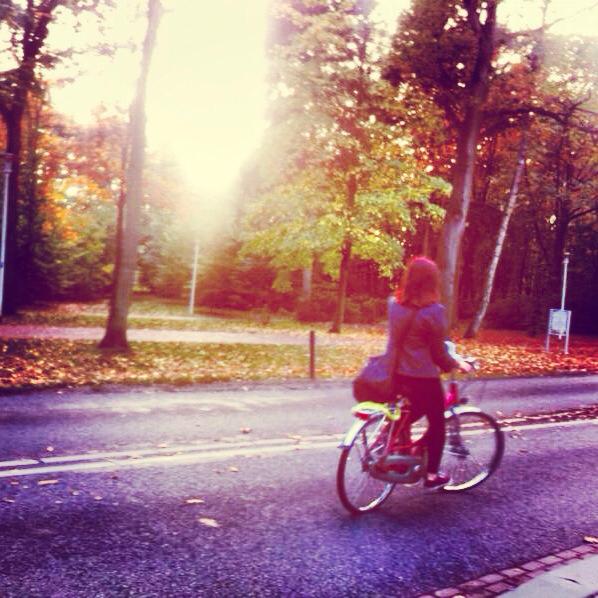 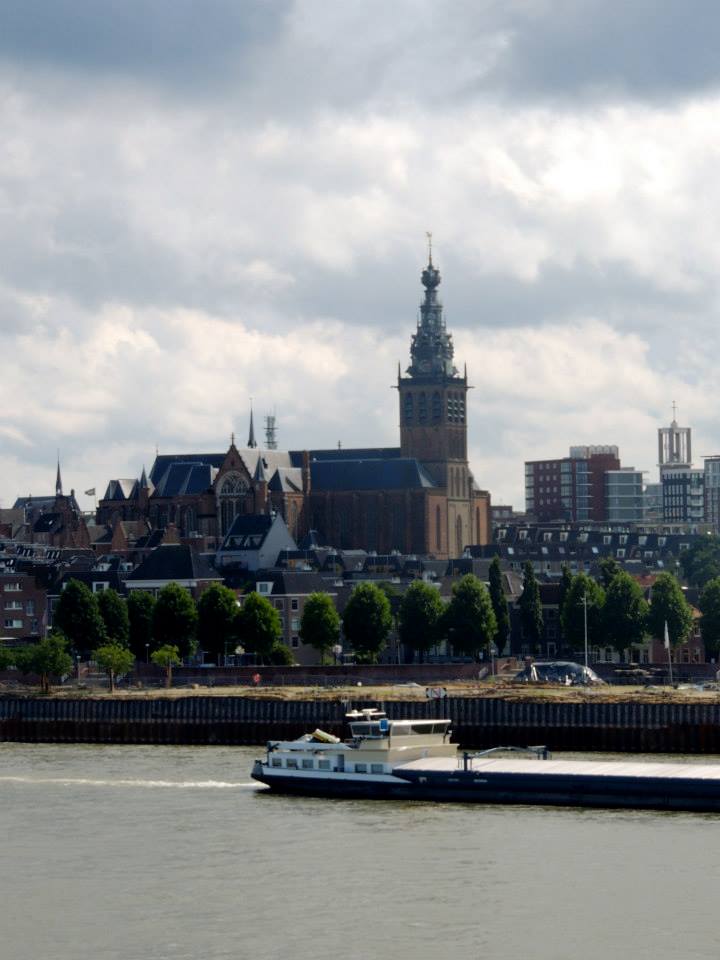 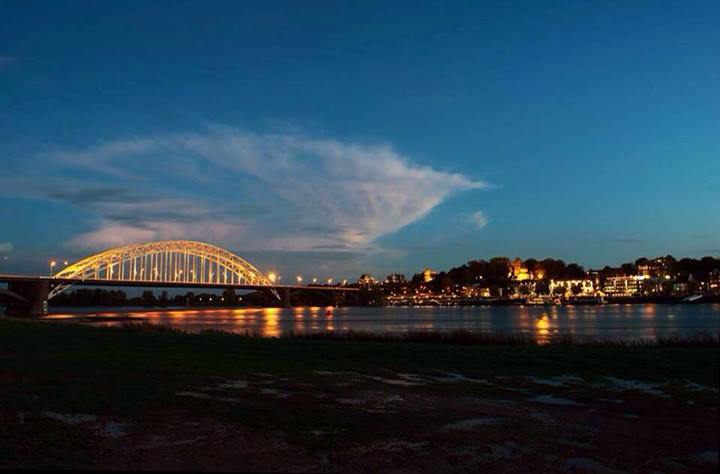 